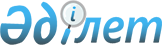 Об установлении квоты рабочих мест для лиц состоящих на учете службы пробации уголовно-исполнительной инспекции, лиц освобожденных из мест лишения свободы и для несовершеннолетних выпускников интернатных организаций в Нуринском районе
					
			Утративший силу
			
			
		
					Постановление акимата Нуринского района Карагандинской области от 20 февраля 2013 года N 06/01. Зарегистрировано Департаментом юстиции Карагандинской области 14 марта 2013 года N 2229. Утратило силу постановлением акимата Нуринского района Карагандинской области от 28 февраля 2014 года № 07/02      Сноска. Утратило силу постановлением акимата Нуринского района Карагандинской области от 28.02.2014 № 07/02 (вводится в действие со дня его первого официального опубликования).

      В соответствии со статьей-21 Трудового кодекса Республики Казахстан от 15 мая 2007 года, статьей-31 Закона Республики Казахстан от 23 января 2001 года "О местном государственном управлении и самоуправлении в Республике Казахстан" и статьей-7 Закона Республики Казахстан от 23 января 2001 года "О занятости населения" акимат района ПОСТАНОВЛЯЕТ:



      1. Установить квоту рабочих мест для лиц, состоящих на учете службы пробации уголовно-исполнительной инспекции, лиц освобожденных из мест лишения свободы и для несовершеннолетних выпускников интернатных организаций в размере одного процента от общей численности рабочих мест на предприятиях, в организациях и учреждениях всех форм собственности по Нуринскому району.



      2. Государственному учреждению "Отдел занятости и социальных программ Нуринского района" (Жупенова Гульнар Такуевна) обеспечить направление лиц, состоящих на учете службы пробации уголовно-исполнительной инспекции, освобожденных из мест лишения свободы и несовершеннолетних выпускников интернатных организаций для трудоустройства на имеющиеся вакантные рабочие места в соответствии с квотой.



      3. Контроль за исполнением настоящего постановления возложить на заместителя акима района Аймагамбетова Асхата Канатовича.



      4. Признать утратившим силу постановление акимата Нуринского района N 09/03 от 17 апреля 2012 года "Об установлении квоты рабочих мест для лиц, освобожденных из мест лишения свободы и для несовершеннолетних выпускников интернатных организаций" (Зарегистрировано в Реестре государственной регистрации нормативных правовых актов N 8-14-172, опубликовано в районной газете "Нура" от 2 июня 2012 года N 21).



      5. Настоящее постановление вводится в действие со дня его первого официального опубликования.      Аким района                                Бексултанов К.
					© 2012. РГП на ПХВ «Институт законодательства и правовой информации Республики Казахстан» Министерства юстиции Республики Казахстан
				